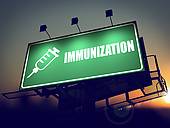 RECENT UPDATES IN VACCINES:  LATEST CDCRECOMMENDATIONSDate:  Wednesday, Oct. 26   4:00 – 5:00 pmLocation:  Chatham Eastside, Room TBA         *Event is free and open to all Chatham Students, Faculty, and StaffSpeaker:   Chad Rittle, DNP, MPH, RN, FAAOHN**Sponsored by Chi Zeta/Nursing